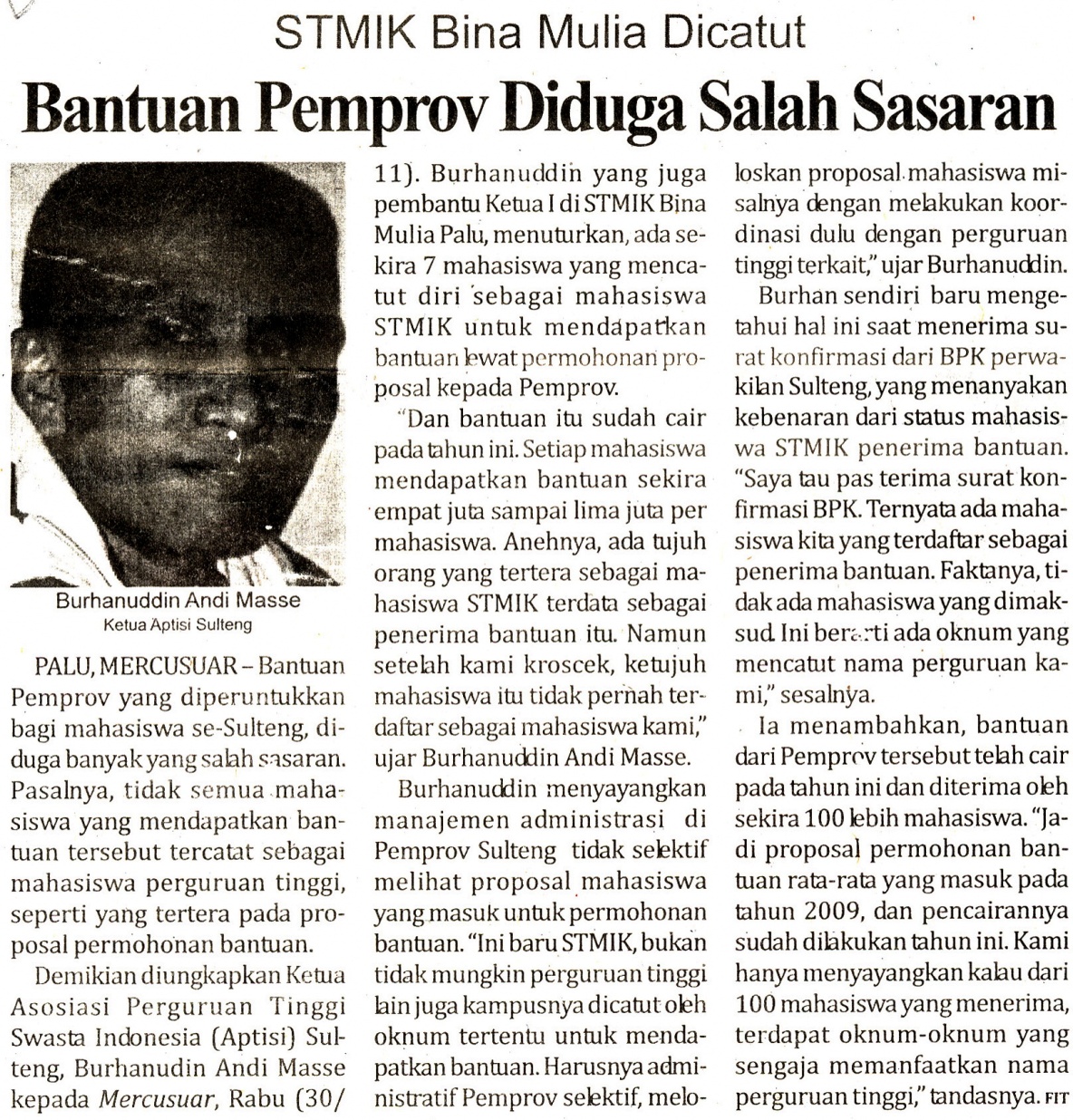 Harian:MercusuarKasubaudSulteng  IHari, tanggal:Kamis, 01 Desember 2011KasubaudSulteng  IKeterangan:Halaman 6 Kolom 3-5KasubaudSulteng  IEntitas:Provinsi SultengKasubaudSulteng  I